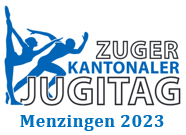 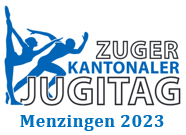 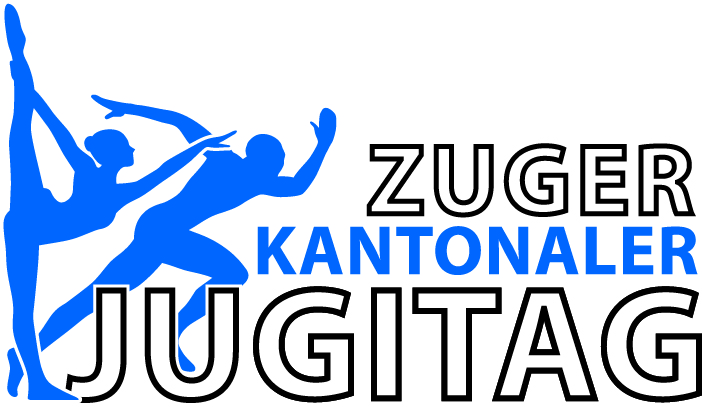 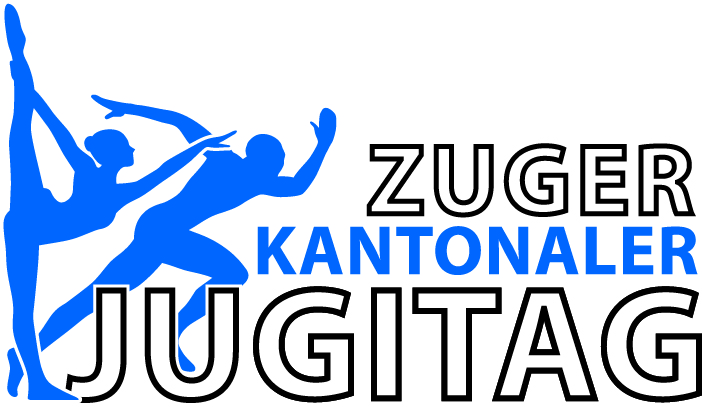 KANTONALER JUGITAG,21. Mai 2023 in MENZINGENDie Mädchenriege    meldetGruppenwettkampf:  (Pro Gruppe 5 verschiedene Disziplinen eintragen)Kategorie Piccolo:		Turnerinnen		GruppenKategorie Allround:		Turnerinnen		GruppenKategorie Fitness:		Turnerinnen		GruppenWir nehmen am Jugitag teil mit 	 Jugendlichen und	 Begleitpersonen.Wir reisen mit der ZVB an:		NEIN		 JA	Anzahl (inkl. Begleitpersonen):	Die Kosten pro Person von Fr. 7.00 müssen direkt mit dem Startgeld einbezahlt werden.DETAILIERTE  ABRECHNUNG:Das Startgeld (siehe Ausschreibung)pro Teilnehmer Fr. 15.-- bzw. Fr. 23.--	Total	Fr.		das Haftgeld 		Fr.	die ZVB-Fahrtkosten (pro Person Fr. 7.00)	Total	Fr.		der Betrag von 	TOTAL	Fr.		wurde auf das Konto der Raiffeisenbank
lautend auf: Turnverein STV Menzingen, Jugendriege
Konto-Nr.: CH92 0078 7413 3620 5455 4 mit Vermerk: Startgeld einbezahlt.Die Anmeldung per E-Mail ist verbindlich!Kontaktadresse:	Telefon Nummer:	Email-Adresse:	Anmeldung bis 26. Februar 2023 per Mail an:  jugitag@zgtv.chBankverbindung für Rückzahlung Haftungsgeld:(muss ausgefüllt werden oder Einzahlungsschein mitgemailt werden, ansonsten keine Rückzahlung)IBAN-Nummer:	Lautend auf:	Kategorie:Kategorie:Kategorie:Kategorie:Gruppenname:Gruppenname:Gruppenname:Gruppenname:DisziplinDisziplinDisziplinDisziplin11112222333344445555Kategorie:Kategorie:Kategorie:Kategorie:Gruppenname:Gruppenname:Gruppenname:Gruppenname:DisziplinDisziplinDisziplinDisziplin11112222333344445555Kategorie:Kategorie:Kategorie:Kategorie:Gruppenname:Gruppenname:Gruppenname:Gruppenname:DisziplinDisziplinDisziplinDisziplin11112222333344445555